REGIONAL DE PETEN MES DE OCTUBRE 2019INSTITUTO DE FOMENTO MUNICIPALREGIONAL DE QUETZALTENANGO       VIATICOS VIAJES NACIONALESEXPRESADO EN QUETZALESDURANTE EL MES DE OCTUBRE 2019,  SE REALIZARON COMISIONES OFICIALESREGIONAL VI SUCHITEPÉQUEZ – RETALHULEUREGIONAL SEDE EN MAZATENANGOMES DE OCTUBRE 2019REPORTE DE VIATICOS CORRESPONDIENTE AL MES DE OCTUBRE 2019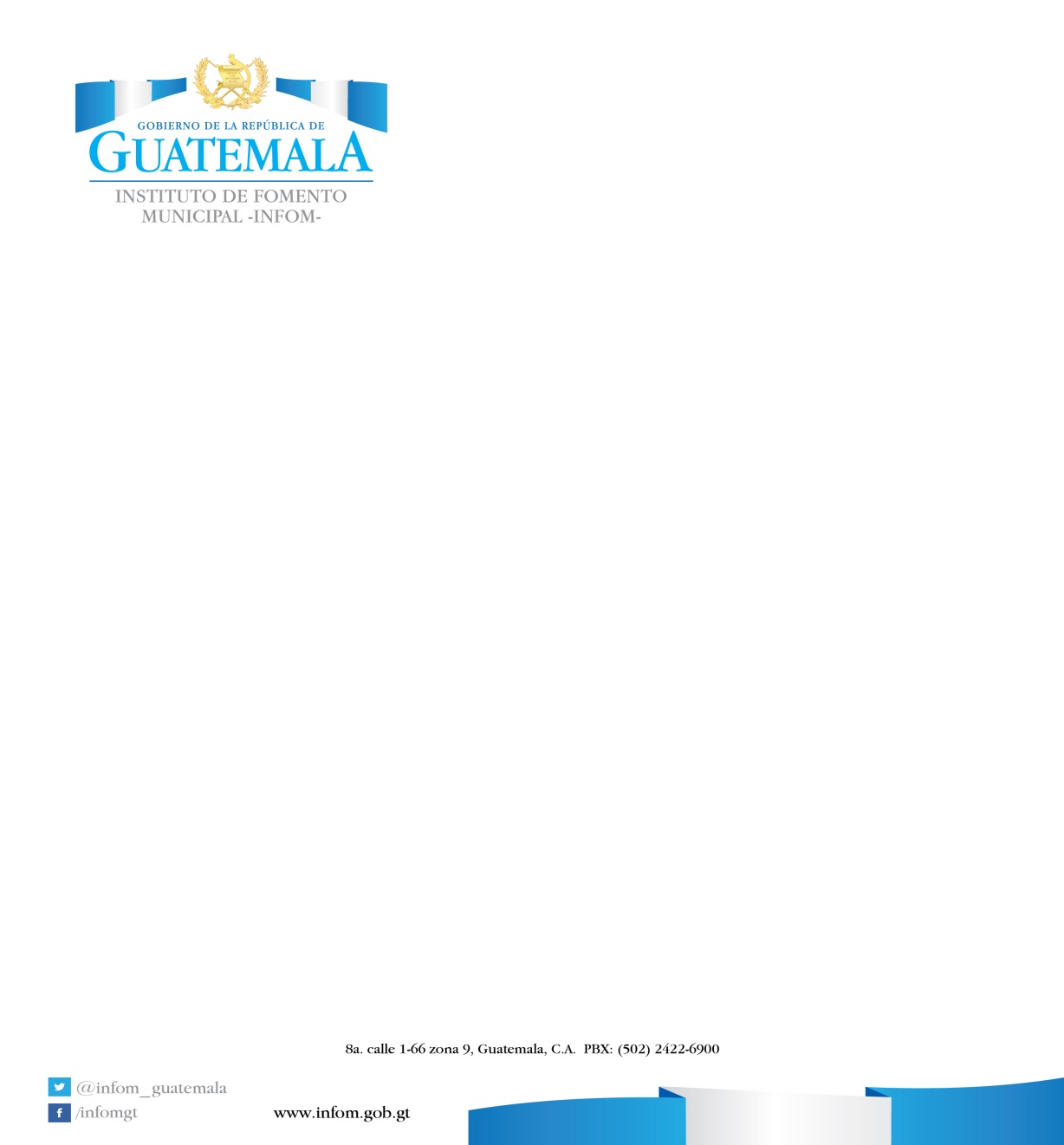 	SUBDIRECCIÓN DE CAPACITACIÓN MUNICIPALREPORTE DE VIATICOS CORRESPONDIENTE AL MES DE OCTUBRE  2019AREA DE GESTION SOCIAL DE LA UNIDAD DE FORTALECIMIENTO MUNICIPALNOMBRE EMPLEA-DOPUESTOOBJETIVOS DE LA COMISIÓNLUGARES VISITA-DOSLOGROS ALCANZADOSTOTAL,DÍAS COMISIÓNINICIA COMISIÓN FINALIZA COMISIÓNTOTALVIATICOXiomara Blanco de los SantosGerente RegionalReunión de trabajo para tratar asuntos relacionados con proyectos de pre-inversiónCiudad GuatemalaSe sostuvo reunión con las autoridades, se dio seguimiento al listado según bases de datos del programa y se hizo acuerdo para establecer mejoras en la comunicación y resultado de los proyectos038-10-201910-10-2019Q 1043.00Milton Alexander Burelo OrtízIngeniero SupervisiorReunión de trabajo para tratar asuntos relacionados con proyectos de pre-inversiónCiudad GuatemalaSe sostuvo reunión con las autoridades, se dio seguimiento al listado según bases de datos del programa y se hizo acuerdo para establecer mejoras en la comunicación y resultado de los proyectos038-10-201910-10-2019Q 1045.00Marisa Yomara Noguera BarreraTécnico en InformáticaCapacitación sobre el funcionamiento del sistema de bodega de proveeduríaCiudad GuatemalaSe adquirió conocimiento del ingreso al tracking de las notas de traslado en apoyo al bodeguero como soporte técnico en la plataforma038-10-201910-10-2019Q 1045.00Angel geovany Canek ContrerasAuxiliar de BodegaCapacitación sobre el funcionamiento del sistema de bodega de proveeduríaCiudad GuatemalaSe adquirió conocimiento del ingreso al tracking de las notas de traslado en apoyo al bodeguero como soporte técnico en la plataforma038-10-201910-10-2019Q   632.50Milton Alexander Burelo OrtízIngeniero SupervisiorSupervisión proyecto construcción de tanque elevado de metal de 80 metros cúbicosBethel, Las Cruces, PeténSe dio seguimiento  tomando medidas de las platinas de la torre construida con error quedando pendiente de prueba al sistema, se recomendaron reparaciones en la red de la línea de distribución.0115-10-201915-10-2019Q   128.00Maynor José Trujillo RamírezDibujanteRectificación del área donde se construirá el tanque de distribuciónLa Guadalupe, El Chal, PeténSe visitó el área y se dio a conocer las recomendaciones para preparar el terreno, se plantearon nuevas ideas para mantener el sistema en óptimas condiciones0115-10-201915-10-2019Q   100.00TOTALQ3993.50NOMBRE EMPLEADORENGLONPUESTODESCRIPCION COMISIONDESTINOTOTAL DIAS COMISIONINICIA COMISIONFINALIZA COMISIONTOTAL VIATICOING. MARIO ARTURO LOPEZ MARTINEZ011GERENTE REGIONALREUNIÓN SEGUIMIENTO PROYECTO DE AGUA POTABLEMAZATENANGO / SUCHITEPEQUEZ127/09/201927/09/2019Q. 180.00ING. JORGE LAU RAMOS011SUPERVISORREUNION INFOM CENTRAL PROYECTOS DE PRE INVERSIÓNGUATEMALA / GUATEMALA109/10/201909/10/2019Q. 194.00LIC. ERICK MAURICIO FUENTES LEIVA022ENCARGADO PRESUPUESTOCAPACITACION IMPARTIDA POR INFORMATICA INFOM CENTRALGUATEMALA / GUATEMAL109/10/201909/10/2019Q.210.00JOSE EFRAIN TUC QUEME 011AUXILIAR DE INGENIERIAREUNION INFOM CENTRAL PROYECTOS DE PRE INVERSIÓNGUATEMALA/GUATEMALA109/10/201909/10/2019Q. 194.00LICDA. LESLY LETICIA ARRECIS ALVARADO011TÉCNICO EN INFORMATICACAPACITACION IMPARTIDA POR INFORMATICA INFOM CENTRALGUATEMALA/GUATEMALA109/10/201909/10/2019Q. 210.00ADRIANA PEREZ031BODEGUERO IVCAPACITACIÓN MINISTERIO DE FINANZAS GESTION DE PRESUPUESTOS POR RESULTADOSGUATEMALA/GUATEMALA321/10/201923/10/2019Q.663.50JOSE EFRAIN TUC QUEME 011AUXILIAR DE INGENIERIACAPACITACIÓN TALLER COLICCUILCO / HUEHUETENANGO223/10/201924/10/2019Q. 40.25MARCO ANTONIO GUZMAN REYES029TÉCNICOCAPACITACIÓN TALLER COLICCUILCO / HUEHUETENANGO223/10/201924/10/2019Q. 81.25MYNOR PAUL CABRERA029TECNICOCAPACITACIÓN TALLER COLICCUILCO / HUEHUETENANGO223/10/201924/10/2019Q. 81.25LIC. ERICK MAURICIO FUENTES LEIVA022ENCARGADO PRESUPUESTOCAPACITACIÓN MINISTERIO DE FINANZAS GESTION DE PRESUPUESTOS POR RESULTADOSGUATEMALA/GUATEMALA321/10/201923/10/2019Q..707.80JOSE EFRAIN TUC QUEME011AUXILIAR DE INGENIERIAREALIZAR VISITA DE CAMPO SEGUIMIENTO DE PROYECTOSANTA CATARINA IXTAHUACAN / SOLOLÁ129/10/201929/10/2019Q. 140.00ING. MARIO ARTURO LOPEZ MARTINEZ011GERENTE REGIONALCAPACITACIÓN TALLER COLICCUILCO / HUEHUETENANGO223/10/201924/10/2019Q. 81.25ING. MARIO ARTURO LOPEZ MARTINEZ011GERENTE REGIONALREUNION EN INFOM CENTRAL PROYECTOS DE PRE INVERSIONGUATEMALA / GUATEMALA109/10/201909/10/2019Q. 194.00LIC. VICTOR FABRIZIO RACANCOJ SÁNCHEZ011ASISTENTE ADMINISTRATIVOPROMOCIÓN DE CREDITOS MUNICIPALESSANTA MARIA VISITACIÓN, SAN JUAN LA LAGUNA Y SAN PEDRO LA LAGUNA / SOLOLÁ102/10/201902/10/2019Q. 155.50CESAR EDUARDO MORALES RAMIREZ011AUXILIAR ASESORIA FINANCIERA MPAL.PROMOCIÓN DE CREDITOS MUNICIPALESSANTA MARIA VISITACIÓN, SAN JUAN LA LAGUNA Y SAN PEDRO LA LAGUNA / SOLOLÁ102/10/201902/10/2019Q. 155.50ING. MARIO ARTURO LOPEZ MARTINEZ011GERENTE REGIONALPROMOCIÓN DE CREDITOSCONCEPCIÓN Y PANAJACHEL / SOLOLÁ103/10/201903/10/2019Q. 135.00CESAR EDUARDO MORALES RAMIREZ011AUXILIAR ASESORIA FINANCIERA MPAL.PROMOCIÓN DE CRÉDITOSCOLOMBA COSTA CUCA, FLORES COSTA CUCA Y SAN MARTIN / QUETZALTENANGO115/10/201915/10/2019Q. 97.00LIC. VICTOR FABRIZIO RACANCOJ SÁNCHEZ011ASISTENTE ADMINISTRATIVOPROMOCIÓN DE CREDITOSMOMOSTENANGO, SAN FRANCISCO EL ALTO Y SAN ANDRES XECUL / TOTONICAPÁN115/10/201915/10/2019Q. 136.50LIC. VICTOR FABRIZIO RACANCOJ SÁNCHEZ011ASISTENTE ADMINISTRATIVOPROMOCIÓN DE CREDITOSSIBILIA, HUITAN Y CAJOLA / QUETZALTENANGO123/10/201923/10/2019Q. 165.00CESAR EDUARDO MORALES RAMIREZ011AUXILIAR ASESORIA FINANCIERA MPAL.PROMOCIÓN DE CRÉDITOSOLINTEPEQUE, SAN MATEO Y SAN JUAN OSTUNCALCO118/10/201918/10/2019Q. 125.00LIC. VICTOR FABRIZIO RACANCOJ SÁNCHEZ011ASISTENTE ADMINISTRATIVOPROMOCIÓN DE CREDITOSSANTA LUCIA HUTATLAN, SAN JOSE CHACAYA Y SANTA CATARINA PALOPO / SOLOLÁ118/10/201918/10/2019Q. 180.00JOSÉ MALDONADO JUAREZ011OPERATIVO II REALIZAR COBRO DEL PROYECTO PAYSACOLOMBA COSTA CUCA / QUETZALTENANGO111/10/201911/10/2019Q. 176.00LIC. VICTOR FABRIZIO RACANCOJ SÁNCHEZ011ASISTENTE ADMINISTRATIVOPROMOCIÓN DE CREDITOSSANTA CATARINA IXTAHUCAN, NAHULA Y SAN ANDRES SEMETABAJ / SOLOLÁ125/10/201925/10/2019Q. 184.00CESAR EDUARDO MORALES RAMIREZ011AUXILIAR ASESORIA FINANCIERA MPAL.PROMOCIÓN DE CRÉDITOSALMOLONGA, ZUNIL Y EL PALMAR / QUETZALTENANGO124/10/201924/10/2019Q. 85.00CESAR EDUARDO MORALES RAMIREZ011AUXILIAR ASESORIA FINANCIERA MPAL.PROMOCIÓN DE CRÉDITOSCANTEL, SALCAJA Y SAN FRANCISCO LA UNIÓN / QUETZALTENANGO125/10/201925/10/2019Q. 102.00NOMBRE EMPLEADOPUESTOOBJETIVOS DE LA COMISIÓNLUGARES VISITADOSLOGROS ALCANZADOSTOTAL,DÍAS COMISIÓNINICIACOMISIÓNFINALIZACOMISIÓNTOTALVIATICOJosé Luis Hernández MachicAsistente AdministrativoPromoción de créditos y asistencia que presta el InstitutoPueblo Nuevo, SuchitepéquezSe realizó la visita y se entregó el Oficio correspondiente124/09/201924/09/2019Q104.00Marly Elizabeth Rodríguez EhmkeAsesor Administrativo MunicipalPromoción de créditos y asistencia que presta el InstitutoRío Bravo, SuchitepéquezSe realizó la entrega del Oficio y se sostuvo una reunión con Jefa de Recursos Humanos124/09/201924/09/2019Q104.00Carlos Ernesto Palencia LiuGerente RegionalSupervisión de Topografía en Proyecto de San Joaquín Sinacá y Supervisión al Proyecto de Siete VueltasPatulul y Chicacao, SuchitepéquezSe verificó la realización de Topografía al Proyecto de San Joaquín Sinacá y Reunión con Comité del Proyecto de Siete Vueltas.125/09/201925/09/2019Q210.00Marly Elizabeth Rodríguez EhmkeAsesor Administrativo MunicipalPromoción de créditos y asistencia que presta el InstitutoPatulul, SuchitepéquezSe realizó la visita y se entregó el Oficio correspondiente102/10/201902/10/2019Q108.00José Luis Hernández MachicAsistente AdministrativoPromoción de créditos y asistencia que presta el InstitutoSan José El Idolo y San Antonio, SuchitepéquezSe realizaron las visitas y se entregaron los Oficios correspondiente102/10/201902/10/2019Q114.00José Luis Hernández MachicAsistente AdministrativoPromoción de créditos y asistencia que presta el InstitutoChicacao, SuchitepéquezSe realizó la visita y se entregó el Oficio correspondiente103/10/201903/10/2019Q114.00Marly Elizabeth Rodríguez EhmkeAsesor Administrativo MunicipalPromoción de créditos y asistencia que presta el InstitutoSan Miguel Panán y Cuyotenango, SuchitepéquezSe realizaron las visitas y se entregaron los Oficios correspondiente103/10/201903/10/2019Q104.00Carlos Ernesto Palencia LiuGerente RegionalReunión de Gerentes con el Presidente de Junta Directiva del INFOM y Visita técnica al Proyecto de Victorias IIIINFOM Central y Champerico, RetalhuleuAsistir a la Reunión con el Presidente de la Junta Directiva del INFOM y realizar la visita técnica respectiva 209/10/201910/10/2019Q210.00TOTAL:TOTAL:TOTAL:TOTAL:TOTAL:TOTAL:TOTAL:TOTAL:Q1,068.00 NOMBRE EMPLEADOPUESTOOBJETIVOS DE LA COMISIÓNLUGARES VISITADOSLOGROS ALCANZADOSTOTAL,DÍAS COMISIÓNINICIA COMISIÓN FINALIZA COMISIÓNTOTALVIATICOEnma Elizabeth Pineda de GonzálezFacilitadoraClausurar el Plan de Capacitación en  Chajul y   Cotzal ;  facilitar  taller de capacitación   con el tema “Liderazgo en la Gestión Municipal” en   los tres municipios.Nebaj, Chajul  y Cotzal, departamento de Quiché2 clausuras del Plan de Capacitación  y  tres    talleres de capacitación  brindando sensibilizando la importancia del liderazgo414/10/201918/10/2019Q. 1,752.00Ada Ninette López BorrayesSecretariaApoyo logístico en clausura y en   talleres de capacitación con el tema   LiderazgoNebaj, Chajul  y Cotzal, departamento de QuichéApoyo  logístico en los 3 eventos con un total de 236  participantes divido en 156 hombres y  80 mujeres414/10/201918/10/2019Q. 1,761.00Luz Elena Figueroa OvalleFacilitadoraDar a conocer la importancia que desarrollan los gobiernos locales para atender y resolver peticiones y demandas que plantea la ciudadanía en el Diplomado Gestión Pública Municipal y Unificación de Procedimientos de Tránsito.Zacapa, Zacapa2 Talleres de capacitación  donde se sensibilizo a los participantes sobre la importancia de las acciones que realizan las dependencias y organismos municipales, encaminadas al logro de objetivos y cumplimiento de metas224/10/201925/10/2019Q. 541.00Henio Alberto López MartínezSubdirector de CapacitaciónCoordinar, ejecutar y seguimiento de  actividades de capacitación con el diplomado “Gestión Pública Municipal y  Unificación de Procedimientos de Tránsito”Zacapa, ZacapaSe coordinó la implementación de estrategias de intercambio de experiencias y conformación de redes regionales y departamentales, así como asistencia y asesoría directa.224/10/201925/10/2019Q. 544.00NOMBRE EMPLEADOPUESTOOBJETIVOS DE LA COMISIÓNLUGARES VISITADOSLOGROS ALCANZADOSTOTAL,DÍAS COMISIÓNINICIA COMISIÓN FINALIZA COMISIÓNTOTAL,VIATICOLicda Elsa Ruth Flores GuzmánFacilitadora en Gestión SocialEducación Sanitaria y ambiente con enfoque de genero  a estudiantes de los planteles educativos públicos del área urbanaSanta Cruz del Quiché y Chichicaste nangoSensibilización de los estudiantes, maestros en los temas de agua y saneamiento  5 días 07/10/201911/10/2019Q.1,556.50Sr. Adrian LoconPilotoTraslado del personal del Area de Gestión SocialSanta Cruz del Quiché y Chichicaste nangoTraslado a los municipios asignados 5 días 07/10/201911/10/2019Q.1,583..70Combustible246..00